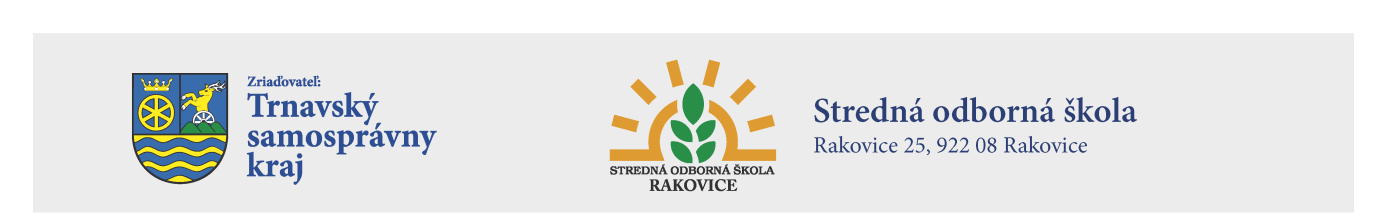 Predmet a účel nájmuNa základe zriaďovacej listiny, vystavenej zriaďovateľom – Trnavským samosprávnym krajom ( ďalej len „zriaďovateľ“) dňa 1. 7. 2002 ako vlastníkom majetku, má prenajímateľ v správe nehnuteľnosť  nachádzajúcu sa v katastrálnom území Rakovice, zapísanú v Liste vlastníctva č. 333   ako sklad súpisné číslo 156 na parcele č. 717/78 nádvorie.  Nehnuteľnosť je umiestnená  v obci Rakovice.  V zmysle „Zásad hospodárenia a nakladania s majetkom Trnavského samosprávneho kraja“ je prenajímateľ (ako správca majetku zriaďovateľa) po súhlase zriaďovateľa oprávnený  prenechať do nájmu  majetok, ktorý má v správe, tretej osobe. V súlade s vyššie uvedeným prenajímateľ – Stredná odborná škola Rakovice  - má zámer prenechať do nájmu  nebytové priestory – sklady bez príslušenstva. -  celková  rozloha 370 m2 sklad    - sklad  nie je  vykurovaný, je   bez dodávky vody s elektrickým rozvodom -  sklad tvorí  samostatný celok so samostatným bočným vchodom z ulice CENA: Minimálna cena za prenájom vyššie uvedených priestorov je stanovená vo výške 8,50,- € za  bez DPH vrátane pozemku. . V cene nie sú zahrnuté náklady, ktoré bude nájomca uhrádzať.       Doba nájmuNájomná zmluva sa uzatvára na dobu určitú. Sklad je možné prenajať od 01.03.2015. Cenové ponuky možno podávať v písomnej podobe v zatvorenej obálke označenej  názvom „Prenájom  skladu  “ v lehote do 16.02.2015 na adresu: Stredná odborná škola 922 08 Rakovice.                                                                                                                Ing. Mária Múdra                                                                                                            Riaditeľka SOŠ RakoviceRakovice 05.02.2015